Eesti NSV: stalinism Tööleht filmile “Stalini aeg 1944–1950” ja “Stalinismi aeg 1950–1956”  Film “Stalini aeg 1944–1950”  1. Kuidas kasutas NSV Liit  oma huvides pommitatud linnade rusude koristamist? …………………………………………………………………………………………………………………………………………………………………………………………………………………………………………………………………………………………………………………………………………………………………………………………………………………………………………………………………………………………………………………………………………………………………………………………………………………………………………………………………………………………………………………………………………………………………………………………………………………………………………………………………………………………………………………………………………………………………………………………………………..2. Mis oli industrialiseerimise ja võõrtööliste sissetoomise peamiseks eesmägiks?  
…………………………………………………………………………………………………………………………………………………………………………………………………………………………………………………………………………………………………………………………………………………………………………………………………………………………………………………………………………………………………………………………………………………………………………………………………………………………………………………………………………………………………………………………………………………………………………………………………………………………………………………………………………………………………………………………………………………………………………………………………………..3. Kuivõrd on tänases ühiskonnas ja keskkonnas tunda ning näha Nõukogude-aegse industrialiseerimise ja võõrtööliste sissetoomise tagajärgi? Selgitage.  …………………………………………………………………………………………………………………………………………………………………………………………………………………………………………………………………………………………………………………………………………………………………………………………………………………………………………………………………………………………………………………………………………………………………………………………………………………………………………………………………………………………………………………………………………………………………………………………………………………………………………………………………………………………………………………………………………………………………………………………………………..4. Vastake küsimustele metsavendluse kohta. 1) Miks läksid paljud Eesti mehed ja naised 1944. aastal metsa? …………………………………………………………………………………………………………………………………………………………………………………………………………………………………………………………………………………………………………………………………………………………………………………………………………………………………………………………………………………………………………………………………………………………………………………………………………………………………………………………………………………………………………………………………………2) Miks metsavendade aktiivsus 1949. aastal märgatavalt langes.  …………………………………………………………………………………………………………………………………………………………………………………………………………………………………………………………………………………………………………………………………………………………………………………………………………………………………………………………………………………………………………………………………………………………………………………………………………………………………………………………………………………………………………………………………………3) Mis rolli mängis metsavendlus vastupanus Nõukogude võimule? …………………………………………………………………………………………………………………………………………………………………………………………………………………………………………………………………………………………………………………………………………………………………………………………………………………………………………………………………………………………………………………………………………………………………………………………………………………………………………………………………………………………………………………………………………4) Milles seisnesid põhimõtted “elusalt mitte kätte anda”? …………………………………………………………………………………………………………………………………………………………………………………………………………………………………………………………………………………………………………………………………………………………………………………………………………………………………………………………………………………………………………………………………………………………………………………………………………………………………………………………………………………………………………………………………………5) Mida tegid koolinoored selleks, et osutada võõrvõimudele vastupanu? …………………………………………………………………………………………………………………………………………………………………………………………………………………………………………………………………………………………………………………………………………………………………………………………………………………………………………………………………………………………………………………………………………………………………………………………………………………………………………………………………………………………………………………………………………6) Mis vahendeid kasutas Nõukogude võim, et sundida inimesi astuma kolhoosidesse ? …………………………………………………………………………………………………………………………………………………………………………………………………………………………………………………………………………………………………………………………………………………………………………………………………………………………………………………………………………………………………………………………………………………………………………………………………………………………………………………………………………………………………………………………………………Töö filmiga “Stalinismi aeg 1950–1956” 1. Mis eesmärgil on loodud filmides nähtud dokumentaalkaadrid 50ndatel?  ………………………………………………………………………………………………………………………………………………………………………………………………………………………………………………………………………………………………………………………………………………………………………………………………………………………………………………………………………………………………………………………………………………………………………………………………………2. Iseloomustage Stalini isikukultuse kinnistamist. Kasutage märksõnu: skulptuurid, teede ja tänavate ümbernimetamine, kõned, laulud, sõnavõtud. …………………………………………………………………………………………………………………………………………………………………………………………………………………………………………………………………………………………………………………………………………………………………………………………………………………………………………………………………………………………………………………………………………………………………………………………………………………………………………………………………………………………………………………………………………………………………………………………………………………………………………………………………………………………………………………………………………………………………………………………………………..3. Nimetage kaks propaganda vahendit, mis võimaldavad kõige paremini kinnistada võõrvõimuga kaasnevat ideoloogiat. Selgitage valikut. …………………………………………………………………………………………………………………………………………………………………………………………………………………………………………………………………………………………………………………………………………………………………………………………………………………………………………………………………………………………………………………………………………………………………………………………………………………………………………………………………………………………………………………………………………………………………………………………………………………………………………………………………………………………………………………………………………………………………………………………………………..4. Eestlased paguluses. Vastake küsimustele.  1) Kuidas püüti säilitada paguluses eesti keelt ja kultuuri?  …………………………………………………………………………………………………………………………………………………………………………………………………………………………………………………………………………………………………………………………………………………………………………………………………………………………………………………………………………………………………………………………………………………………………………………………………………………………………………………………………………………………………………………………………………2) Kas allpool väljatoodud ajalehe väljalõiget said väliseestlased usalda? Selgitage.  …………………………………………………………………………………………………………………………………………………………………………………………………………………………………………………………………………………………………………………………………………………………………………………………………………………………………………………………………………………………………………………………………………………………………………………………………………………………………………………………………………………………………………………………………………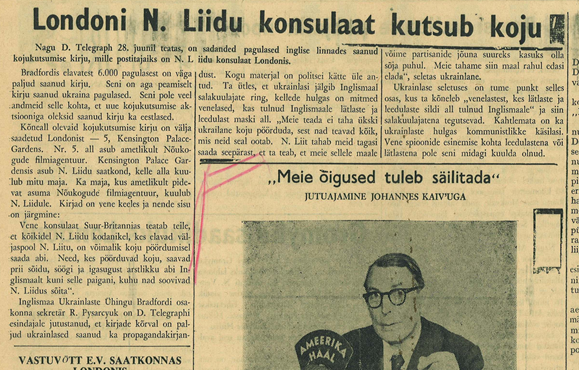 Allikas: Okupatsioonide ja vabaduse muuseum Vabamu 3) Selgitage filmi abil mõiste “sula”.  …………………………………………………………………………………………………………………………………………………………………………………………………………………………………………………………………………………………………………………………………………………………………………………………………..4) Kuivõrd erines stalinismi periood  40ndatel ja 50ndatel aastatel? Täitke tabel.Erinevused – 40ndad aastadSarnasusedErinevused – 50ndad aastad